                                     Дата принятия решения о разработке Программы -                                    Решение педагогического совета школы № 1 от 28.08.2014г.                                                                              Принято                                                                                  Решением педсовета                                                                          ГУ «ООШ №38 г.Павлодара»                                                                                              Протокол №1 от 25.08.14 г.                                                        Программа развитияГУ «Основная общеобразовательная школа №38 г.Павлодара»на 2014 - 2019 годы«Бала тәрбиелеу – болашаққа ең үлкен инвестиция. Біз бұл мәселеге осылай қарап, балаларымызға жақсы білім беруімізге ұмтылуымыз керек»«Воспитание детей- это огромные  инвестиции в будущее. Мы должны подходить в этом вопросе именно так и стремиться дать нашим детям лучшее образование»                                Қазақстан Республикасының                                    Президенті Н.Ә. Назарбаевтың                                       Қазақстан халқына Жолдауынан 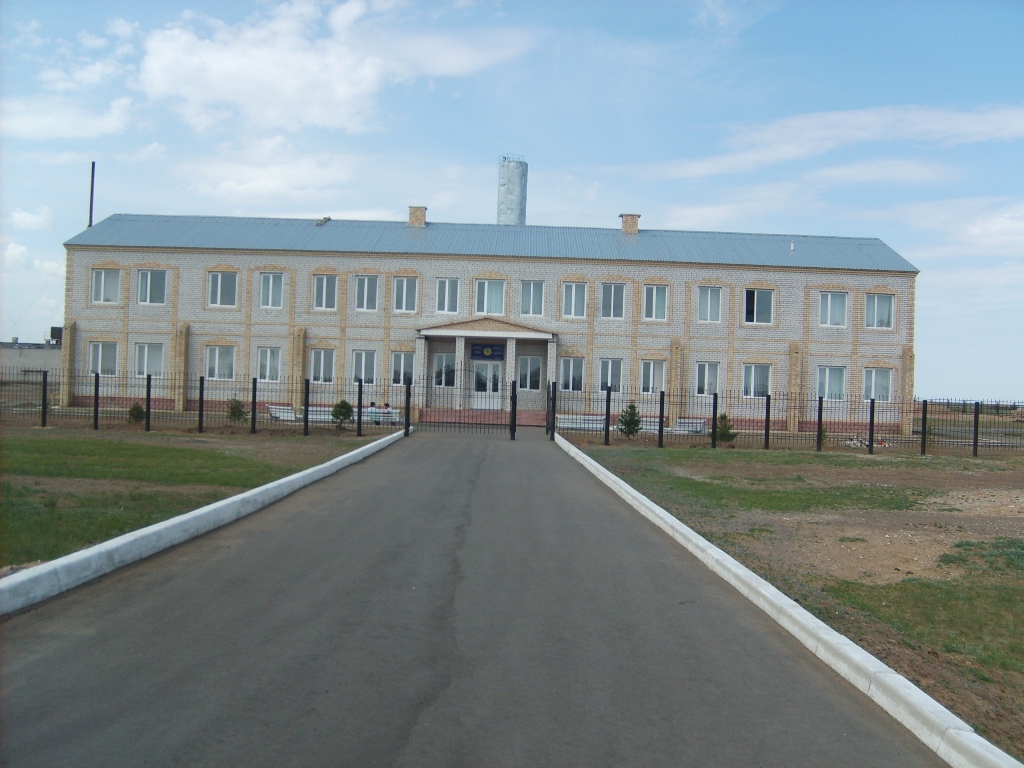 Год образования — 1993Контингент — 145 + 18Штатная численность работников —  23 чел.Из них: учителей — 18, воспитателей — 1, административно-управленческий персонал — 6 чел.( директор - 1,  заместителей - 4, бухгалтера — 1 ), обслуживающий персонал -5  , мед.работников — 1, пионервожатая -1, библиотекарь - 1Язык обучения —  казахский, русскийДеятельность школы направлена  на повышение  качества обучения  и профессионального мастерства педагогов через использование инновационных технологий.       Школа состоит из 2 этажного здания рассчитана на 100 посадочных мест.Общая площадь — 1200 кв.м., отопление автономное печное. В школе имеется:кабинет русского языка и литературыкабинет казахского  языка и литературыкабинет иностранного языкакабинет технологии кабинет ИВТфизкультурный зал — 1кухня- столовая, в них посадочных мест — 32библиотекамедицинский кабинет — 1( процедурный и прививочный кабинеты)П А С П О Р Т      Ш К О Л ЫВсего учащихся    - 163, из них:учащихся предшколы — 18: казахский класс- 18учащихся 1-9 классов — 145: казахские классы — 105                                                     русские классы — 40Количество учащихсяВсего — 145         казахские классы — 105   русские классы — 401-4 кл. - 80            казахские классы —55    русские классы — 255-9 кл. - 65          казахские классы — 51    русские классы — 14Сменность занятий:1 смена — 119 учащихся        2 смена — 26 учащихсяСоциальный паспорт школы2.Педагогический составВсего — 22, в том числе учителей — 21, воспитателей предшколы — 1,                       классных руководителей — 13 (рус.кл. - 4, каз.кл. - 9)С высшим образованием — 20Средне- спец. образование - 3по стажу:не менее 3 лет — 1           от 3 до 8 лет — 5               от 9 до 16 лет — 6от 17 до 20 лет — 2           свысше 20   — 9            по категориипо возрасту:до 30 лет — 3                               от 31 до 40 лет — 8от 41 до 50 лет — 9                     от 51 до 57 лет — 3 3. Аналитическо-прогностическое обоснование программы развития     Аналитическим обоснование Программы послужили:изучение основополагающих документов о государственных приоритетах развития образования;мониторинговое исследование состояния и запросов микросоциума;результаты деятельности педагогического коллектива за предшествующий период.3.1.  Анализ внешней среды Внешние условия — это изменяющиеся условия в социальной, политической и экономической жизни страны. Наиболее важные из них следующие:переход к рыночным отношениям в экономике, обуславливающей необходимость подготовки школьников к жизни в условиях рыночной экономики;ориентация социальной жизни страны на нормы и ценности гражданского общества, обуславливающая необходимость эффективно использовать существующие социальные институты и законодательство для защиты и реализации собственных прав и свобод;интеграция Казахстана в мировое сообщество, обуславливающая необходимость понимания учащимися культур других народов, необходимость патриотического воспитания, формирования установок толерантного сознания;информатизация мирового сообщества, обуславливающая необходимость создания информационной образовательной среды в школе, а также освоения ее школьниками на уровне пользователя новых информационных технологий.Необходимо учитывать следующие внешние условия, относящиеся к изменениям в системе образования:обновление содержания образования;переход на новый финансово-хозяйственный механизм;введение новых форм итоговой аттестации;расширение применение информационных технологий. ГУ  ООШ №38  расположена на территории с. Мойылды с населением 1,2 тыс.чел., которая характеризуется разнородностью социальных групп населения. Новое здание школы построено в .В с. Мойылды действуют сельская библиотека, ФАП, акимат села, санатории «Мойылды»  в полной взаимосвязи со школой.По  итогам проведения подворного обхода микрорайонов  сформирована электронная база данных детей, проживающих на территории  с.Мойылды. Всего в с. Мойылды проживают 362  ребенок в возрасте от 0 до 18 лет, в том числе детей дошкольного возраста ( от 0 до 6 лет) - 108, школьного возраста (от 6 до 17 лет) — 179.  Из числа детей школьного возраста охвачены обучением в общеобразовательных школах -179 , в колледжах - 28.       Всего в школе обучаются 145 учащихся, в том числе 23 детей из малообеспеченных семей, 20 из многодетных семей,  2 детей - инвалидов, 2 учащихся состоящих на учете ВШК, 0 на учете ОДН, в том числе 0 по причине систематического пропуска занятий. Результаты социометрических обследований показали следующую статистику:3.2 Анализ внутренней среды           Школа работает с 1-9 классы по типовому плану.Качество знаний  и обученности по школе за  последние три годаДинамика количества отличников        В 2011-2012 учебном году 25 учащихся  окончили школу с Похвальными листами, в 2012-13 учебном году-27 учащийся, 2013- 2014 учебном году- 31 учащийся.  60% отличников – это учащиеся начальных классов. Динамика качества знаний в разрезе предметов                                       Начальные классыКачество знаний учащихся 5-11 классов за 2010-2014 год3.3 Направления и содержание деятельности методической службы     Происходящие изменения характера образования означают процессы смены образовательной парадигмы. Ведущей становится концепция компетентностного подхода. Это требование времени. Оно отражено в ряде документов: Государственном стандарте, Программе развития образования РК до 2020 года, национальном плане по развитию функциональной грамоты учащихся. Деятельность методической службы направлена на решение общешкольной проблемы. Тема методической службы: «Повышение качества обучения на основе компетентностного подхода в образовании»Цель методической службы школы:     Создать условия для повышения профессиональной компетентности учителей как фактора роста  качества образовательного уровня учащихся.Задачи:Повысить уровень профессиональной подготовки учителей через организацию системы непрерывного образования учителей;Способствовать развитию у педагогов творческой инициативы, готовности работать в инновационном режиме;Внедрить новые подходы к организации современного урока на основе компетентностного подхода;Освоить методологические основы реализации ГОСО;Формирование ключевых компетенций учащихся как средство успешной социализации в жизни.Какие противоречия образовательного пространства призвана решить проблема школы?1. Противоречие между требованиями ГОСО на достижение учащимися уровня знаний на основе  формирования целостной  системы универсальных знаний, умений и навыков, имеющих надпредметный характер и обеспечивающих успешность интегративной по содержанию деятельности и отсутствием механизма формирования УУД;2 Противоречие между необходимостью перехода к компетентностному уровню преподавания учебного предмета и не достаточной готовностью учителей работать в инновационном режиме;3 Противоречие между необходимостью технологизации процесса обучения и недостаточным владением педагогов современными педагогическими технологиями;4 Противоречие между возросшими требованиями к образовательной среде урока и не сложившейся системы непрерывного образования педагогов;5. Противоречие между необходимостью  развития  у учащихся способности самостоятельно решать проблемы в различных сферах и видах деятельности на основе использования социального опыта и несформированностью ключевых компетенций для организации данного рода деятельности;6. Противоречие между потребностью родителей, стремящихся  дать ребенку не только образование, соответствующее государственным образовательным стандартам, но и создать условия для его дальнейшего развития, реализации его индивидуальных способностей и интересов, удовлетворить потребности по допрофессиональной и начальной профессиональной подготовке, обеспечивающих социальную адаптацию ребенка и отсутствием школьной программы предпрофильной и профильной подготовки учащихся Таким образом, выбор приоритетных направлений работы школы, определение цели и задач деятельности педагогического коллектива полностью согласуется со специфическими характеристиками образовательного пространства школы, а именно:социальным заказом на качество образовательных услуг;объективной потребностью общества в гораздо более раннем самоопределении личности;индивидуальными возможностями, способностями и интересами учащихся и их родителей;реальным состоянием физического и нравственного здоровья учащихся;необходимостью поддерживать и развивать здоровый образ жизни;необходимостью активизировать становление ценностных ориентаций обучающихся через гражданско-патриотическое воспитание;перспективами развития школьного образования через создание единого образовательного пространства на основе органического сочетания форм общего, профильного и профессионального обучения;необходимостью развития системы дополнительного образования, обеспечивающей содержательный образовательно-культурный досуг.Исходя из основных направлений в работе школы,  формируются следующие приоритетные направления деятельности педагогического коллектива:осуществление обучения и воспитания разносторонней, самостоятельной, свободной, интеллектуальной, культурной, нравственной личности, способной адаптироваться к изменяющимся условиям социума, сознающей ответственность перед семьей, обществом и государством, уважающей права, свободы других граждан, Конституцию и законы, способной к взаимопониманию и сотрудничеству между людьми. Личности, имеющей устойчивую ценностную гражданско-патриотическую ориентацию;обеспечение непрерывности начального , основного , среднего образования;создание условий для осознанного выбора профессии через организацию предпрофильного и профильного обучения, развитие системы дополнительного образования;реализация дополнительного образования через систему внеурочной и внешкольной деятельности;обеспечение мер, повышающих эффективность социальной адаптации учащихся;создание системы ценностных ориентаций, где приоритетным является культ знаний, научного поиска, творчества;создание условий для сохранения и укрепления физического и нравственного здоровья учащихся.Приоритетные направления в деятельности школы могут быть реализованы лишь при четком, взаимодополняющем взаимодействии основных структурных блоков:педагогическая работа, обеспечивающая базовое образование в соответствии с государственными образовательными стандартами; социально- психологическая работа, обеспечивающая комфортность учащихся в рамках образовательного пространства школы;дополнительное образование как логическое продолжение базового образования;профильное образование, направленное на социализацию учащихся через осознанный выбор профиля обучения и допрофильную подготовку.воспитательная работа, обеспечивающая становление ценностных ориентаций личности;внедрение здоровье сберегающих технологий, обеспечивающих формирование стереотипа здорового образа жизни.Необходимо отметить, что каждое из перечисленных приоритетных направлений очень многогранно. Предполагается корректировка поставленных перед коллективом конкретных задач по мере продвижения к намеченной цели.Для достижения поставленной перед педагогическим коллективом цели требуется решение целого ряда задач:обеспечение базового образования, соответствующего требованиям государственных образовательных стандартов;создание благоприятного психолого-педагогического климата для реализации индивидуальных способностей учащихся;выбор форм взаимодействия педагогического и ученического коллективов, обеспечивающих развитие индивидуальности, насыщение их нравственным содержанием;обновление содержания образования с учетом потребностей учащихся, родителей и социума к профилям обучения;реализация дополнительного образования через систему внеурочной и внешкольной деятельности;создание условий для осознанного выбора профессии через развитие предпрофильной и профильной подготовки учащихся;создание условий, обеспечивающих приобщение учащихся к ценностям культуры для интеграции личности в системе национальной и мировой культур, выбор форм воспитания и развития обучающихся;воспитание гражданственности, любви к Родине, уважительного отношения к духовному и культурному наследию, семье;создание условий для социокультурной адаптации обучающихся;      Таким образом, организация образования в школе будет строиться на принципах личностно-ориентированной педагогики, создания благоприятной образовательной среды, гуманизации образования и вариативности содержания образования.Актуальность   проблемы школы для реализации поставленных перед коллективом задач:     Основная цель современного образования – соответствие актуальным и перспективным потребностям личности, общества и государства, подготовка разносторонне развитой личности гражданина своей страны, способной к социальной адаптации в обществе, началу трудовой деятельности, самообразованию и самосовершенствованию. А свободно мыслящий, прогнозирующий результаты своей деятельности и моделирующий образовательный процесс педагог является гарантом достижения поставленных целей.   Именно поэтому в настоящее время резко повысился спрос на квалифицированную, творчески мыслящую, конкурентоспособную личность учителя, способную воспитывать личность в современном, динамично меняющемся мире.  Как может современная школа решить эти задачи? Во-первых, обеспечить доступность образования, создать равные возможности для получения знаний, учитывать в организации УВП потребности общества, родителей и учащихся. В Законе об образовании Республики Казахстан, Концепции 12-летнего образования акцент делается на формирование личности, владеющей ключевыми компетенциями, как критерию качества образования. Для того, чтобы сформировать и в дальнейшем развивать эти компетенции должен измениться подход к образованию. Он должен стать компетентностным, а учитель – компетентным. Только в этом случае мы можем рассчитывать на качество знаний. Компетентностный подход акцентирует внимание на результате образования, причём в качестве результата рассматривается не сумма усвоенной информации, а способность человека действовать в различных проблемных ситуациях.  Какова должна быть содержательная сторона компетентностного подхода в образовании? Мы придерживаемся точки зрения ученых ( Жайтаповой А.А., Садвокасовой З.М., Кабдолдановой Б.А. Менеджмент качества в организации образования. Алматы, 2010г):С точки зрения компетентностного подхода учитель должен по –новому понимать свою профессиональную деятельность, он оказывает педагогическую поддержку ученику в овладении знаниями;От педагога требуется не передача готовых знаний, а «выращивание» у ученика способностей к самопознанию, самосовершенствованию. Учитель становится координатором, тьютором, нежели источником знаний информации;В обучении, осуществляемом на принципах педагогического сопровождения,  акцент делается на организацию индивидуальной познавательной деятельности. Учитель анализирует и помогает понять ученику не только содержание того, что он усвоил, но и как ему это удалось сделать ( с помощью каких техник и приемов).Тогда результатом образовательного учреждения будет набор ключевых компетенций в интеллектуальной, коммуникационной, информационной и др. сферах. В таком контексте образовательной парадигмы ученик будет стремиться«Учиться знать» - формирование знаний и умений пользоваться ими.« Учиться делать» -создание собственных творческих продуктов.« Учиться быть» - выбор жизненного пути и самореализация.Для того, чтобы повысить качество знаний, ключевые компетенции у учащегося,  учителю необходимо  в урочной деятельности специально обучать его методам познания специально обучать поисковым процедурам, при которых происходит формирование исследовательской культуры специально обучать процедурам обсужденияспециально формировать личностное отношение ученика к процессу познания, оценочную деятельность учащихся.Все это, несомненно,  скажется на повышении качества обучения.                                                       Новизна вопроса.         Государственный образовательный стандарт не только смещает акцент на формирование у ученика личностных качеств созидателя и творца, его духовно-нравственное воспитание и развитие, но и предлагает конкретные инструменты, обеспечивающие этот переход:изменение метода обучения (с объяснительного на деятельностный); изменение оценки результатов обучения (оценка не только предметных ЗУН, но и, прежде всего, метапредметных и личностных результатов) изменение системы аттестации учителей (оценка качества управления учебной деятельностью учащихся); изменение системы аттестации школ (оценка качества организации перехода школы к реализации ГПРО).       Все это говорит о том, что предстоит не формальный, а реальный переход школы к новой, гуманистической парадигме образования, дающий нашей стране шанс на будущее достойное существование и развитие. Вместе с тем, учитывая, что современная школа несет в себе «знаниевую» традицию советской школы, каждый из нас − учитель, управленец − должен переосмыслить свой педагогический опыт и по-новому ответить для себя на вопросы «Как учить?» и «С помощью чего учить?».Гипотеза:   Реализация методической темы поможет нашему коллективу ответить на эти вопросы, если мы объединим усилия по успешной реализации ГОСО, а значитпересмотрим содержание урока с позиции компетентностного подхода;разработаем  требования к содержанию компетенций учителя и учащихся;разработаем систему измерителей ГОСО;разработаем деятельностный инструментарий по овладению учеником УУД;разработаем новый УМК;то мы сможем получить следующие качественные показатели: Ожидаемые результаты-обновление содержания образования;- обеспечение качественного образования;- формирование ключевых компетенций- личностный рост обучающихся, профессионализм педагогических и руководящих    работниковНа какие критерии качественного образования будем ориентироваться:Организационные мероприятия по реализации методической темы школы  Реализация единой методической темы «Повышение качества обучения на основе компетентностного подхода в образовании» будет осуществляться через такие формы методической работы: 1.     Заседания ПДС по теме «Современный урок как средство повышения качества знаний учащихся».2.     Научно-практическая конференция для учителей.3.     Работа в творческих группах учителей4.     Семинары с приглашением специалистов ИПК ПК, ВУЗов5.     Мастер-классы.6.     Заседания МО.7.     Школа педагогического мастерства.8.     Школа молодого учителя.9.   Методические дни3.4 Ключевые проблемы школы и способы их решения В условиях модернизации Казахстанского образования , Национальной программы по формированию  функциональной грамотности перед школой поставлены важнейшие задачи:1.Расширение доступности образования2.Повышение качества образования путем обновления содержания образования и введения новых образовательных технологий.3.Повышение эффективности образования через систему воспитания4.Информатизация образования5.Профилизация образования     Анализ перечисленных задачи , а также анкетирование родителей, учеников и учителей показывает, что они являются актуальными и востребованными участниками образовательного процесса школы.Родители и  обучающиеся хотят, чтобы школа обеспечила:возможность получения ребенком качественного общего и среднего образования;качественную подготовку школьников к поступлению в учреждения высшего, среднего и начального профессионального образования;интересный досуг детейповышение имиджа школы;а также создавала условия для :удовлетворения интересов и развития разнообразных способностей школьников;формирования функциональной грамотности и овладения современными информационными технологиями;сохранения и укрепления  здоровья детей;Обучающиеся хотят, чтобы в школе:было интересно учиться;имелись комфортные психолого-педагогические и материальные условия для успешной учебной деятельности, общения, самореализации.Педагоги ожидают:создания в школе комфортных психолого-педагогических и материальных условий для осуществления профессиональной деятельности;улучшения материально-технического обеспечения образовательного процесса;создания условий для творческой самореализации и профессиональной деятельности.                 3.5    Приоритетные направления программы развития школыТема школы:                                 «Повышение качества знаний учащихся и профессионального мастерства педагогов через использование инновационных  технологий в учебно- воспитательном процессе».   Цели:             1. Обеспечить повышение профессиональной компетентности педагогов, развитие инициативы, поиска и освоения новых форм и методов обучения. 2. Создание базы методико-дидактических материалов, способствующих развитию у учащихся операционно-деятельностных умений.3. Использование  инновационных подходов  в методике преподавания учебных предметов, нацеленных на проявление компетентностных качеств педагога  и учеников.4. Подготовка  учащихся к  внешней экспертизе знаний: ВОУД,  к участию в международном тестировании ТIMS и  PISA.                   5.Активное использование инновационых технологий для           оптимизации УВПРаздел 1.  Работа с учащимися                    Раздел 2. Работа с педагогическим коллективомРаздел 3   Работа с родителямиОжидаемые конечные результаты:Повышение качества образования; обновление содержания и технологий обучения с учетом современных требований к ним;Обеспечение преемственности и непрерывности образования на всех уровнях обучения;Максимальный учет интересов и желаний учащихся и их родителей в выборе содержания и технологии УВР.Создание условий для творческой самореализации учителя Этапы реализации проекта1 этап  Проектный  (подготовительный)  2014-2016 гг.-анализ состояния образовательного учреждения-планирование реализации основных направлений программы-создание условий реализации программы-выявление перспективных направлений развития школы и моделирование ее нового качественного состояния в условиях модернизации образования;2этап  Практический (основной)   2017 - 2018 гг.- реализация программы в соответствии с целями и задачами;-промежуточный мониторинг результатов;-корректировка планов в соответствии с промежуточными результатами;-переход школы в новое качественное состояние;3 Этап  Обобщающий (Заключительный ) 2018-2019-завершение реализации программы;-Мониторинг результатов;-обобщение и презентация опыта работы школы по реализации Программы;-создание локальных нормативных актов о завершении Программы.                      Управление реализацией программы развития школы             Координацию  реализации Программы выполняют Методический Совет школы и Педсовета  школы. мероприятия по реализации Программы являются основой годового плана работы школы.Мониторинг выполнения программы Ежегодные отчеты администрации на Педагогическом Совете о результатах обучения и воспитания ( по итогам промежуточной и итоговой аттестации, участия в различных конкурсах и олимпиадах) Текущий мониторинг УВПанализ успеваемости и обученности обучающихся;анкетирование родителей для выявления степени реализации запроса на  образовательные услуги;анкетирование учащихся в вопросах организации учебного процесса;систематический анализ состояния деятельности учителей, посещение уроков;ежегодный анализ итогов диспансеризации обучающихся, проверка навыков безопасного поведения , готовность к действиям в чрезвычайных ситуациях;      3. Ежегодный анализ результатов работы школы и планирование работы по          выявленным проблемам и конечному результату;                      Ожидаемые результаты реализации программыФормирование единой образовательной среды школыСоздание привлекательного в глазах всех субъектов образовательного процесса имиджа школы, подтвержденного результатами социологического опросаДостижение заданного качества образования; обновление  содержания и технологий обучения с учетом современных требований к ним.Обеспечение преемственности и непрерывности образования на 2 и 3 ступенях обучения на основе современных тенденций развития.Рост творческих достижений всех субъектов образовательного процесса (участие в конкурсах, конференциях и т.д.)Развитие воспитательного потенциала образовательного учреждения.Повышение конкурентноспособности  выпускников.Создание условий для творческой самореализации учителяПлан  действий педагогического коллектива школы по реализации программы развитияДети из многодетных семейДети из малообеспеченных семейДети ОБПРДети инвалидыДети с ограниченными возможностямиДети из неполных семей2023020252011-122012-132013-20142014-2015высшая55691 кат.78762 кат.4334б/к111174итого27272323Социальный состав родителейсемьиВ них детейМалообеспеченные семьи1323Неполные семьииз них:воспитывает мамавоспитывает папа1716125241Неблагополучные семьи47Дети, находящиеся под опекой00года2011-20122012-20132013-2014%  качества успеваемости50,554,7 (+4,2 %)52,8 (-1,9 %)предмет2011-20122012-20132013-2014казахский язык7674,165,4русский язык 7262,965,1математика69,866,765,7Познание мира77,891,3100Предмет5 - 9 классы5 - 9 классы5 - 9 классы5 - 9 классыПредмет2011-20122012-20132013-2014динамикабиология59,164,758,6Отр.география68,467,667,7Отр.история56,164,767,7Пол.казахский язык4352,956,9Отр.русский язык56,15053,8Отр.иностранный язык45,552,758,6Отр.физика57,64055,6Отр.химия505647,6Отр.математика42,461,450Отр.КритерииПоказателиКачество образованиясоответствие ЗУНов учащихся госстандарту образования, качество обученности по предметам, сформированность надпредметных умений и навыков, степень сформированности ключевых компетенцийРесурсное обеспечениесостояние материально-технической базы; уровень сетевого взаимодействия в рамках единого информационно-коммуникативного пространстваКачество учебного плана и учебных программпреемственность и согласованность содержания программ по годам обучения и предметным областям, наличие кадров и учебно-методического обеспечения, интегративность учебных курсов, вариативность элективных курсов по выбору, наличие системы информационного обеспеченияДостижения учащихсякачество выступлений учащихся в интеллектуальных соревнованиях. Активное участие в проектной деятельностиПрофессиональный рост педагогических кадров% учителей с высшей и первой категорией, % участия в работе творческих групп, % учителей, работающих по авторским или адаптированным программам, % учителей, работающих в режиме технологий;Школьная культура и психологический климатбезопасность и здоровьесбережениепроблемаСпособы решения проблемыСистема управленияСистема управленияНедостаточное использование механизмов привлечения дополнительных ресурсов родителей и представителей общественности к участию в образовательной деятельности школыСоздание действующего управляющего Совета школы, с привлечением представителей активной  родительской общественности. Формирование системы педагогических лекториев, консультаций.Научно-методическая работаНаучно-методическая работаБыстрая смена образовательных парадигм и как следствие фрагментарная осведомленность части учителей о результатах современных исследований в области педагогики, методики и психологии.Создание информационного пространства в школе, способствующему повышению информированности педагогов и их профессиональной компетентности.Работа над темами самообразования, организацию творческих групп, обобщение передового опыта, участие в научно-практических конференциях разного уровня.Растет требование к уровню владения учителями ИКТПрохождение учителями курсов и семинаров по освоению современных ИКТ.Новые требования к подготовке обучащихся приводит к необходимости постоянного обновления дидактического материала (.ВОУД, предполагающих компетентностный подход)Оптимизация системы (создание банка в МО) дидактического обеспечения образовательного процесса.Вариативность учебного процесса приводит к необходимости разработки авторских программ спецкурсов.Оптимизацияяя системы (создание банка) программ факультативов и спецкурсов, а также программ для углубленного изучения отдельных предметов.Учебная деятельностьУчебная деятельностьСнижение уровня качества знаний и обученностиСнижение мотивации обученияОбновление составляющих компонентов образования (содержания- цели- методов-приемов), внедрение инновационных технологийРазработка программ спецкурсов предпрофильной подготовки, направленных на повышение интереса к предмету. Открытие классов с углубленным изучением предметов.Объем потенциально полезного знания превосходит возможности его освоения во много раз.Внедрение современных методов, приемов, элементов педагогических технологий, повышающих эффективность образования в условиях информационного взрыва.Внедрение программы «Одаренные дети»Совершенствование форм и методов учебно-исследовательской деятельности.Увеличивается численность детей  успевающих на «5», поступающих в Назарбаевские школы, гимназии и лицеи в городе Павлодаре,областные школы для одаренных детей..Поднять имидж школы, через внедрение системы поощрения учащихся, дифференцированного подхода в обучении и разработки целевых программ для работы с учащимися с повышенной мотивацией.Слабая практико  - ориентированная направленность знанийОценивание результатов обучения не только на основе анализа ззнаий , умений и навыков, но и в совокупности компетенций и личных качеств, приобретенных школьниками.Создание условий для перехода на итоговую аттестацию обучающихся 9,11 классов.Воспитательная работаВоспитательная работаНедостаточный уровень психолго-педагогической компетенции и навыков практической  работы участников воспитательной работы по вопросам ранней прафилактикиПовышение интенсивности негативного воздействия социальной и медиасреды (компьютеры, игры)Недостаточная информированность детей о негативных последствиях своих  действий (социальных, медицинских)Повышение методического мастерства классных руководителей в вопросах  профилактикиАктивное вовлечение  детей «группы риска» во внеурочную деятельность.Повышение уровня психологической и педагогической компетентности всех участников воспитательного процесса в вопаросах профилактики (педагоги, родители, психолог, инспекторы ОДН)Разработка системы классных часов и мероприятий по профилактике правонарушений.Безопасность и здоровьесберегающая средаБезопасность и здоровьесберегающая средаУхудшение здоровья школьниковВнедрение здоровьесберегающих технологийПредупреждение перегрузки обучающихся в УВП через оптимальную организацию  учебного дня.Совершенствование физкультурно-оздоровительной и просветительской работы с учащимися и родителямиМатериально-техническое обеспечение образовательного процессаМатериально-техническое обеспечение образовательного процессаНепрерывное изменение требований к оснащенности образовательного процессаОбеспечение необходимым компьютерным и учебным оборудованием кабинетов.Приобретение дополнительной аудио- и видеотехники для работы учителей начальных классов и языковых дисциплин.Пополнение фонда медиатеки, учебников, научно-популярной литературы и изданий по предметам.№МероприятияПредполагаемый результат1Введение спецкурсов по физике, математике, биологии, информатикеОвладение материалом, обеспечение интересов учащихся, организация самостоятельной поисковой и исследовательской деятельности.2Углубление предметов  общественно-гуманитарного и естественно- матем направленийПовышение познавательной мотивации3Сохранение профилизации  общественно-гуманитарный Обеспечение конкурентноспособности выпускников4Работа с неуспевающими по индивидуальному плану (ежедневный контроль успеваемости и посещаемости, дополнительные занятия)Анализ ситуации, возможность оперативной корректировки в обучении5Осуществление дифференцированного подхода на урокахОрганизация учебной джеятельности с учетом способностей ребенка6Консультации по предметам, выбранным для сдачи  ВОУД, экзаменамУспешное тестирование при ВОУД  и экзаменов.7Организация и проведение пробных тестирований по предметамОтработка процедуры проведения ВОУД,  предоставление педагогам возможности обеспечить коррекцию образовательной деятельности с целью устранения пробелов в знаниях 8Организация участия школьников в международных и республиканских  конкурсах и олимпиадах.  Конкурсах НОУ , школьных и городских предметных олимпиадах. Активизация познавательной деятельности учащихся, повышение их интеллектуального уровня, раскрытие творческого потенциала.9Определение профессионального самоопределения старшеклассниковФормирование профессионального самоопределения№МероприятияПредполагаемый результат1Организация и проведение мониторинговых исследований качества общеобразовательной подготовки обучающихсяФормирование объективной оценки качества подготовки обучающихся2Анализ:-методической деятельности педколлектива;-методического объединения учителей всех дисциплин:-результатов обучения учащихся;-результатов ВОУД-воспитательной работы;Психологической службы;Выявление проблем обучения, составление плана работы школы на учебный год3Педсоветы:-По итогам учебного  года- Тематические по годам развития школы Разрешение проблем в организации учебного процесса, выявленных в ходе анализа4Совещания при директоре-по итогам проверок-по итогам мониторингаАнализ причин, коррекция5Курсы повышения квалификацииУчастие в конкурсах профессионального мастерства различного уровняПрименение полученных знаий на практике, участие педагогов на семинарх,педсоветах, конференциях6Самообразование учителяВыбор темы, работа по теме, отчет7Работа творческих групп по внедрению инновационных технологий и разработке КОЗВнедрение в УВП ин.пед.технологий, формирование  основных компетенций.8Внутришкольный контроль:-качество образования (через контрольные срезы, внешний контроль)-организация раннего изучения английского языка и углубленного изучения предмета  казахского языка-организация всеобучаДинамика развития, корректировка работы9Мастер- класс по применению инновационных технологий в образованииИКТ технологии, ресурсы Интернета, применение на практике№МероприятияПредполагаемый результат1Родительские собрания ,согласно годовой тематики-Реализация Закона об образовании-по итогам четверти-Подготовка к  ВОУД, экзаменовОсознание родителями значимости и ответственности за образование детей2Индивидуальное консультирование родителей по возникшим вопросам обучения и воспитанияРазрешение возникших проблемМероприятия СрокОтветственныйОжидаемый результатСистема управленияСистема управленияСистема управленияСистема управленияФормирование системы педагогических лекториев Индивидуальных консультаций. Совершенствоание и систематическое обновление школьного сайта2014-2017Директор, зам.директора по УВР.Привлечение дополнительных ресурсов из числа родительской общественности, к участию в учебно-воспитательной и хозяйственной деятельности школыНаучно-методическая работаНаучно-методическая работаНаучно-методическая работаНаучно-методическая работаОрганизация работы творческих групп учителей по использованию и внедренитехнологиям2014-2017Зам.директора по УМРРазработка программСоздание такого пространства в школе, которое будет способствовать повышению информированности педагогов в их профессиональной деятельности:Организация выпуска информационно-методического предметного издания;Разработка программ и пособий для эффективной работы по предметам;Работа над темами самообразования2014-2017Зам.директора по УВР,  рук.МООсведомленность педагогов об основных направлениях модернизации школьного образованияПрохождение учителями курсов по освоению современных информационных и педагогических технологий, разноуровневых курсов2015-2018Зам.директора по УВР,  рук.МОПовышение профессиональной компетентностиСоздание банка программ факультативов и спецкурсов 2014-2017Зам.директора по УВР,  рук.МООптимизация системы методического обеспечения образовательного процессаУчебная деятельностьУчебная деятельностьУчебная деятельностьУчебная деятельностьРазработка программ прикладных курсов естественно-математического направления направленных на повышение интереса к предмету2014-2017Зам.директора по УВР,  рук.МОПовышение  мотивации обучения. Возможность выбора школьниками собственной индивидуальной траектории.Внедрение компетентностного подхода в обучении. Создание условий для формирования функциональной грамотности обучающихся.2014-2017Зам.директора по УВР,  рук.МОФормирование практико-ориентированной направленности знаний обучающихся1.Внедрение современных методов, элементов педагогических технологий:-ИКТ технологий;-проблемного обучения-технология развития критического мышления-личностно-ориентированного подхода-КСО обучения2.Развитие программы «Одаренные дети»2014-2018Зам.директора по УВР,  рук.МО, руководители ТГ, рук.НОУРаскрытие индивидуальности и творческого потенциала личности обучающихся.Повышение качества знаний на 2-ой и 3-ей ступени обучения.МТБ образовательного процессаМТБ образовательного процессаМТБ образовательного процессаМТБ образовательного процессаОбновление и расширение  здания школы, устройство актового зала и  кабинета Первого Президента. Обеспечение необходимым компьютерным и учебным оборудованием кабинетов.Пополнение фонда медиатеки, электронных учебников.2015-2016Директор, зам.директора по АХЧПриведение оснащения школы в соответствие с современными требованиями к образовательному процессу